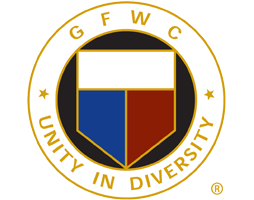 2022 Junior of the Year AwardSubmission FormClub NameClub DistrictHonoree's Name & email (will not be contacted prior to Awards)Name & email of Person SubmittingPointsClub Work:1. Number of years as a member5+ years (10 points); Under 5 years (5 points)2. Club PresidentPast or Present (10 points)3. Club Executive BoardPast or Present (5 points)4. Jr. Special Project/CIP ChairmanPast or Present (5 points)5. Fundraising ChairmanPast or Present (5 points)6. Committee ChairmanPast or Present (5 points)7. District/State Board Position(s)Past or Present (5 points)Other GFWC Work:8. Attendance at any district, state, region or international meeting / convention (in 2022)(5 points/meeting - max of 30 points)Total Points 
(add points from 1-8 above)(maximum of 75 points)Comments:
(Please limit to 250 words or less)Comments:
(Please limit to 250 words or less)Comments:
(Please limit to 250 words or less)Comments:
(Please limit to 250 words or less)Comments:
(Please limit to 250 words or less)Comments:
(Please limit to 250 words or less)Comments:
(Please limit to 250 words or less)Comments:
(Please limit to 250 words or less)